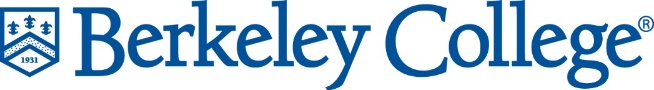 ABOUT THE OFFICE OF MILITARY AND VETERANS AFFAIRS Fast FactsAs of fall 2018, 458 military students and veterans are enrolled at Berkeley College in New York and New Jersey, and through Berkeley College Online®.Berkeley College has six on-site Veterans Resource Centers – at the New York locations in Brooklyn, Midtown Manhattan and White Plains, and at the New Jersey locations in Newark, Woodbridge, and Woodland Park. The College also has an Online Veterans Resource Center that serves online students as well as those who are active service members stationed overseas.Berkeley College participates in the Yellow Ribbon Program under the G.I. Bill, and supports service members and their families across all branches of the military and overseas.The Berkeley College Office of Military and Veterans Affairs (OMVA) in 2017 introduced Skyla, an emotional support dog in training. Skyla has joined the OMVA staff to assist veterans who suffer from post-traumatic stress disorder, anxiety, depression or panic attacks. Berkeley College students and staff participate in the Veterans History Project sponsored by the U.S. Library of Congress. In 2000, the U.S. Congress established the Veterans History Project in order to collect, preserve and archive personal accounts of American service members so that future generations will be able to hear directly from the veterans and better understand the realities of war.The Berkeley College OMVA staff have created the Veterans and Goldstar Reflections projects with student-veterans and families of veterans. These projects create a gallery of photos that contrast their lives before and after their respective service experience in one picture. Berkeley College is home to a student-veteran-led Veterans Club affiliated with the Student Veterans of America (SVA).Each year, the College hosts a Salute to Veterans Gala, which honors graduating student-veterans and presents them with a cord that will be worn during Commencement.In spring 2018, Berkeley College established a chapter of SALUTE, a military-aligned honor society that recognizes the achievements of veterans, with support from the American Council on Education. In 2017, Berkeley College established the GED +15 program to assist individuals who want to obtain 15 semester hours of college before enlisting in the military.Community InvolvementBerkeley College student veterans march annually in the New York City Veterans Day Parade in November. Berkeley College supports annual events for the families of fallen U.S. troops. For example, in collaboration with business partners and other supportive agencies, the College hosts military families at Citi Field to meet the New York Mets baseball team and attend games. Berkeley College sends extra cheer to service members stationed overseas during the holiday season. This includes sending cards and care packages from its faculty, staff and students.Awards and HonorsFor five consecutive years, 2014-2018, Berkeley College was ranked by U.S. News & World Report among the Best Online Programs for Veterans. Berkeley College was also named a Best College in the Online Bachelor Degree category, 2014-2018.	Berkeley College is ranked as a best college for military and veteran students by several organizations, including U.S. News & World Report, Military Times, U.S. Veterans Magazine, and Military Advanced Education and Transition.Learn MoreFor more information about the Berkeley College Office of Military and Veterans Affairs, visithttp://berkeleycollege.edu/11273.htm 